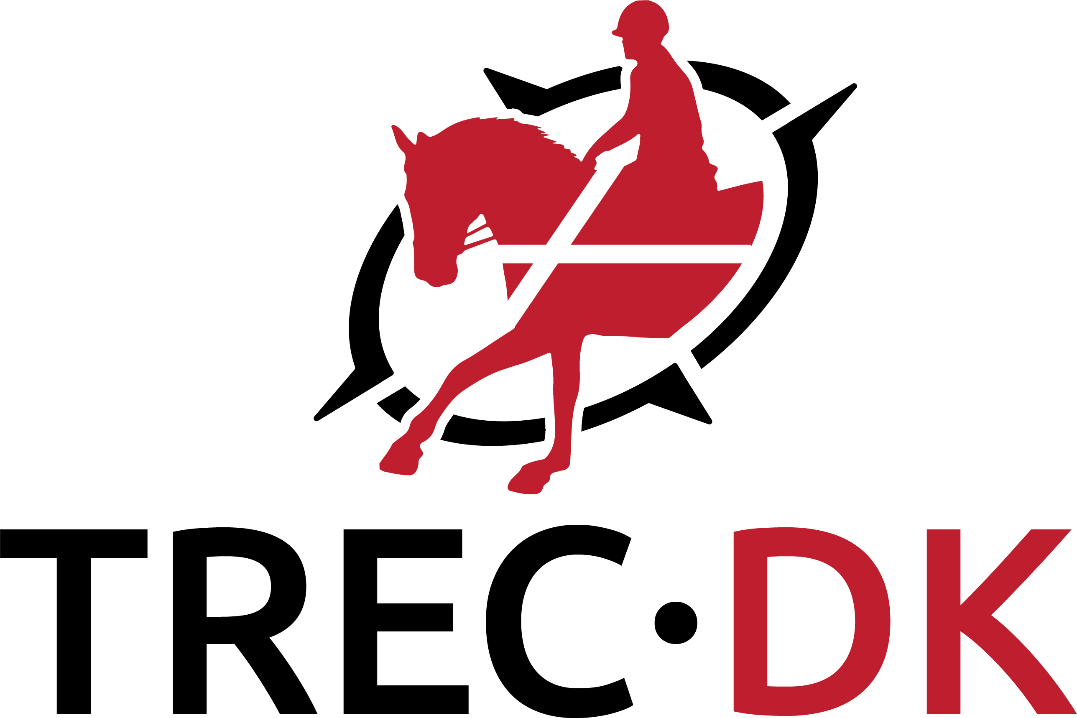 TREC Danmark Reglement2022.01.01	1I.	Rytteren	3A.	Alder	3B.	Sikkerhedsudstyr	3II.	Hesten	3A.	Hestens velfærd går forud for alle andre hensyn.	4B.	Hestens alder	4C.	Vaccinationer	4D.	Udstyr på hesten	4III.	Stævnedeltagelse	5A.	Klassetyper:	5B.	Kvalifikationskrav og udelukkelser	6C.	Propositioner	6D.	Tilmelding og framelding:	7E.	På stævnedagen	7IV.	Orienteringsfasen (POR)	7A.	Maproom:	8B.	Etaper	8V.	Gangartsfasen (MA)	9A.	Gangartsbanens udformning.	9VI.	Forhindringsfasen (PTV)	10A.	Start og mål	10B.	Mellem forhindringerne	10C.	Baneskitse og forhindringsbeskrivelser	10D.	Banegennemgang til fods	11E.	Forhindringer	11VII.	Resultatudregning	11A.	Orienteringsfasen (POR)	11B.	Gangartsfasen (MA)	11C.	Forhindringsfasen (PTV)	11VIII.	Udgår af en fase	12A.	Årsager til ekvipagen udgår af en fase	12IX.	Diskvalifikationsgrunde	12A.	Diskvalifikation sker:	12X.	Præmiering	12A.	Placeringstabel	12B.	Fasevinder	12C.	Deltagerrosette niveau 1	12XI.	Mesterskaber	12XII.	Protester og sanktioner	12A.	Orienteringsfasen	12B.	Gangartsfasen	13C.	Forhindringsfasen	13XIII.	Officials	13XIV.	Stævnesekretariat	13Bilag 1: Niveauer i TREC	14Bilag 2: Orienteringsfasen (POR) – tekniske krav og strafpoint	15Bilag 3: Gangartsfasen (MA) – tekniske krav og point	17Bilag 4: Forhindringsbanen – tekniske krav og point	18Bilag 5: Dyrlægekontrol	20TREC Danmark Reglement 2021.01.01Internationalt er FITE (Féderation Internationale de Tourisme Equestre) hovedorganisationen for hesteturisme og herunder også TREC, hvorfor internationale stævner/klasser i Danmark afvikles efter FITEs reglement. Danske nationale stævner afvikles i henhold til reglerne i TREC Danmarks reglement.TREC stævner omfatter normalt 3 faser: Orienteringsfase (POR), Gangartsfase (MA) og Forhindringsfase (PTV). TRECs vigtigste hjørnesten er samarbejde og tillid mellem hest og rytter, der i orienteringsfasen også udfordres ved at ride i et angivet tempo efter et kort. TREC rides i Danmark i 4 forskellige niveauer – se Bilag 1 (niveau 1 er laveste niveau og niveau 4 er højeste).RytterenAlder
En rytters alder gælder for hele kalenderåret, dvs. hvis man er født 27/2-2002, er man 16 år d. 1/1-31/12 2018.SikkerhedsudstyrRidehjelm: Skal bæres af alle til hest. Skal bæres af alle deltagere i håndhest-klasser. Skal være CE-mærket og sikkerhedsgodkendt EN 1384:2017 eller VG1.Sikkerhedsvest: Skal være CE-mærket (og have en SS-EN 13158-mærkning) for at opfylde kravene. (Mærkningen svarer til BETA 2009-standarden.) For 0-18 årige ryttere skal der bæres level 3 sikkerhedsvest i alle faser. For 18+ årige ryttere, skal der bæres min. level 2 sikkerhedsvest på forhindringsbanen fra niveau 3. Stævnearrangør kan kræve level 3 for alle aldersgrupper på forhindringsbanen uagtet niveau – dette skal fremgå af propositionerne.Fodtøj: Skal være fastsiddende og lukket (ikke sandal). Skal have hæl på minimum 12 mm, hvis der ikke rides med sikkerhedsbøjleKrav til andet udstyr (pisk, sporer, nummervest) er beskrevet under hver fase.Hesten Uanset størrelse (fx pony) bruges benævnelsen hest.Hestens velfærd går forud for alle andre hensyn.Hesten skal være ”fit to compete”.Alle former for straf, herunder overdreven brug af pisk, sporer/benspark, flå/save i munden medfører i lettere tilfælde en advarsel og i grovere tilfælde en bortvisning. Stævnets overdommer beslutter om der gives advarsel/bortvisning. Beslutningen er inappellabel.Mærker/blod: Der må ikke ses blod/sår/læsioner/mærker på hesten. Overfladiske rifter, der kan opstå ved ridning i naturen, bedømmes af stævnets overdommer (evt. stævnets dyrlæge) og denne bedømmelse er inappellabel.Det er forbudt at deltage på en hest, der har fået stoffer/medicin, som står på FEIs dopingliste. Overtrædelse af dette forbud medfører bortvisning.Hesten må startes 1 gang ved stævner med deltagelse i 3 faser, 2 gange ved stævner med deltagelse i 2 faser og 2 gange ved stævner med deltagelse i 1 fase. Hvis der kun deltages i Niveau 1 klasser og kun i 1 fase, må hesten startes 2 gange af 2 forskellige ryttere (i alt 4 gange). Alle hesteracer og typer (inkl. muldyr) er velkomne i TREC, hvor forskellige racer/størrelser/temperamenter kan have hver sin force.Hestens alderHesten regnes for at skifte alder 1. januar hvert år.Niveau 1:  For at deltage på niveau 1, skal hesten være fyldt 4 år (islandske heste dog 5 år, jf DI’s generelle regler) Niveau 2: For at deltage på niveau 2, skal hesten være fyldt 5 årNiveau 3: For at deltage på niveau 3, skal hesten være fyldt 6 årNiveau 4: For at deltage på niveau 4, skal hesten være fyldt 6 årVaccinationer Hesten skal være vaccineret i henhold til FEIs regler (dokumentation skal medbringes til stævner (pas, vaccinationsbog. Dette kontrolleres ikke ved online stævner)).BasisvaccinationFørste vaccination = dag 0, fx 1/3-2014
Hesten må ikke deltage i stævnerAnden vaccination = dag 21-92, fx 1/4-2014
Hesten må deltage i stævne 7 dage efter 2. vaccinationFørste booster = indenfor 7 måneder af anden vaccination i Basis-serien, dvs. fx inden 1/11 (Heste med basisvaccination inden 1/1-2013, behøver ikke have denne første booster).Årlig booster = senest på årsdagen for sidste boosterVed internationalt stævne = senest 6 måneder og 21 dage efter sidste boosterHeste må aldrig deltage i stævner før 7 dage efter en vaccination/ booster.Udstyr på hestenDet er tilladt at bruge forskelligt udstyr til de forskellige faserHestens hoved/hals: Der må rides med trense, bidløs trense eller i grime. Hesten skal fra ankomst til stævnepladsen til stævnet er afsluttet bære hovednummer på venstre side af trense/grime.Bid må ikke kunne skade hesten og eventuelle næsebånd skal tillade minimum 1.5 cm frihed på næseryggen. Der må rides med pads og ”masker”, dog ikke noget, der forhindrer hestens udsyn.Der må rides med enkelttøjle eller med delta-tøjle, tøjler må ikke være med loops eller være vægtede. Kandar er ikke tilladt. Soft hackamore med stænger max 17 cm (målt fra kindstykkeophæng til tøjlerings inderkant) og ”blomst”/tilsvarende er tilladt.Ring-martingal, cordeo (som hjælp, ikke som eneste optømning) og free-jump bringestykke er tilladt. Insektbeskyttelse er tilladt i form af fluenet og pandebåndsfrynser. Hestens krop: Der må rides med alle typer sadler, som skal passe til hest og rytter. Fortøj og halerem tilladt. Stigremme og stigbøjler er påkrævet undtagen i håndheste-klasser.For ryttere 0-18 år, må der ikke rides med lukkede, ubøjelige stigbøjler medmindre ”bur” er påmonteret.  Hestens ben/hove:Alle typer benbeskyttelse og klokker er tilladt, såfremt de ikke skader hesten eller er vægtede.Alle typer hestesko, boots eller uskoet hest er tilladt. En tabt sko under konkurrencen skal påsættes eller erstattes med en boot inden start i næste fase – næste etape, hvis det er i orienteringsfasen.StævnedeltagelseKlassetyper:Hold Definition: Et hold består af 3-4 ekvipager, der kan ride orienteringsfasen 2-3-4 ekvipager sammen eller individuelt og de 2 andre faser individuelt i klasser udskrevet som holdklasserResultatudregning: Holdet er godkendt, hvis mindst tre af holdets ekvipager har gennemført. Hvis en ekvipage udgår fra en af faserne, kan ekvipagens point i de øvrige faser ikke tælle til holdets totalpoint. Holdets resultat er summen af de tre bedste ekvipagers samlede point. Par:Definition: Et par består af 2 ekvipager, der rider orienteringsfasen sammen eller individuelt og de 2 andre faser individuelt i klasser udskrevet som parklasser.. Resultatudregning: Parrets samlede resultat findes ved at lægge begge ekvipagers resultater fra alle 3 faser sammen.Individuel:Definition: Ekvipager, der rider alle 3 faser alene i klasser, der udskrives som individuelle klasser.Andre klassetyper kan afprøves efter tilladelse fra bestyrelsen.Kvalifikationskrav og udelukkelser Kvalifikationsperioden er indeværende år plus de 2 foregående år og gælder for ekvipagen*Ryttere, der er udklasset af en klasse/et niveau, har mulighed for at gennemride klassen uden for konkurrence (UFK). UFK-ryttere regnes ikke som deltagere i stævnet og indgår ikke i klassens præmieringsgrundlag. UFK-ryttere må derfor IKKE hjælpe/kommunikere med deltagere i stævnet under orienteringsfasen. Sker dette, regnes det for hjælp og de hjulpne ryttere skal diskvalificeres jf. VIII Diskvalifkation grunde B2.Fra 1. januar 2022 skal der have været minimum 4 gennemførte ekvipager/par/hold i en klasse, for at en sejr i klassen tæller til udelukkelse.PropositionerHvis der til et stævne ikke er udskrevet klasser i Niveau 3 eller 4, skal stævnets højeste niveau 2 klasse være delt op i 2 afdelinger, hvor den ene afdeling er åben for ekvipager, der er udklasset af Niveau 2. Denne afdeling er åben for alle.Tilmelding og framelding: Stævnearrangører laver et sæt stævnepropositioner, dvs. regler for afvikling af stævnet, hvor der udbydes forskellige klasser og beskrives hvordan og hvornår man melder til, bl.a. særlige krav der stilles.Indskud er beskrevet i propositionerne og der tilbydes én pris for medlemmer af TREC Danmark medlemmer og en højere pris for ikke-medlemmer af TREC Danmark.Sidste tilmeldingsfrist er senest 7 dage før stævnet. Efteranmeldelse (efter sidste tilmeldingsfrist) kan være mulig mod forøget indskud, når dette fremgår af propositionerne.Tilmeldinger sker på www.trec.dk og er kun gældende, når indskud er betalt. Framelding i tilfælde af sygdom hos hest eller rytter er mulig indtil 3 dage før stævnet. I disse tilfælde tilbagebetales 50 % af indskud.Tidsplan, startrækkefølge, evt. baneskitse for forhindringsbanen m.m. offentliggøres på www.trec.dk og skal foreligge i foreløbig form senest 2 dage før stævnet og i endelig form dagen før stævnet.
På stævnedagenHenvend dig i stævnesekretariatet for at få udleveret kontrolkort, evt. stævnenummer, aflevere hestepas/vaccinationer mm.Check hvor maproom er placeret, opslag med information om fx forhindringsbanen, ændringer i starttider m.m.Rækkefølgen af faserne er op til stævnearrangøren, men skal være angivet i tidsplanen.Hesten må kun rides af rytteren selv efter ankomst til stævnepladsen.Orienteringsfasen (POR) Se også bilag 2 for tekniske krav og strafpoint.Formålet med orienteringsfasen er at gennemføre en opmålt rute med forskellige etaper, der hver har en krævet hastighed, som svarer til etapens beskaffenhed og klassens sværhedsgrad. Det drejer sig ikke om at ride hurtigst men om at finde korrekt vej i den fastsatte, passende hastighed, så der økonomiseres med hestens kræfter.Huskeliste til POREn lydløs, forseglet telefon og en højdemåler er eneste tilladte elektroniske udstyr.Der må rides med en pisk på max. 75 cm. Fra niveau 3 må der rides med sporer (max 3 cm, afrundede, dorn skal vende nedad).Hesten må beskyttes mod insekter ved anvendelse af masker, dækkener osv.Maproom: Mød op i god tid ved maproom og medbring udstyr til korttegning. Hesten bør være opsadlet og klar med alt udstyr til turen. Det er ved indgangen til maproom, at telefonen (slukket eller sat på lydløs) forsegles, da den kun må bruges i nødstilfælde under ridtet. Andet elektronisk udstyr, som ikke er tilladt at medbringe på POR, skal også forsegles fx GPS.I maproom er der for hver klasse opslag om første etapes hastighed. Orienteringsklemmer eller lign., som man skal mærke POR-kontrolkortet med på ruten, er også ophængt sammen med evt. særlig information.Der udleveres et masterkort, hvor ruten er indtegnet og et blankt kort, hvor man selv skal tegne ruten. Dette har man op til 20 minutter til (står i tidsplanen), og man skal selv medbringe alle tegneredskaber, lineal til måling af afstand m.m. Fra niveau 3 og højere kan der udleveres opgaver til ruten i Maproom.Man må ikke forlade maproom før den afsatte tid er gået.Udgang fra maproom = start på første etape.EtaperRuten består af et antal etaper, hvis sammenlagte distance udgør klassens distance. Etapekontrolposter (EKP), passageposter (PP) og mål er IKKE tegnet ind på masterkortet, og man rider derfor hver etape uden at vide, hvor langt man skal ride med den oplyste hastighed.Etapekontrolposter (EKP)Hver etape afsluttes ved en etapekontrolpost, hvor orienteringsdommeren skriver holdets/ parrets/ ekvipagens ankomsttid i kontrolkortene og fortæller, hvornår man skal ride ud igen. Der er også opsat skilt med den nye hastighed, man skal ride på næste etape. Ved udridning fra en etapekontrolpost holdes samme tidsinterval, som der var ved udridning fra kortrummet, dvs. hvis der blev redet ud med 5 minutters interval fra kortrummet, sikrer orienteringsdommerne, at der også rides ud med 5 minutters interval fra etapekontrolposten.Når man er inden for synsrækkevidde af en etapekontrolpost, skal man fortsætte frem mod etapekontrolposten. Man må man gerne skifte gangart men ikke vende om eller stoppe op.Hver etape er et ”lukket kapitel”, og man må ikke vende tilbage til en tidligere redet etape (det kan føre til at ekvipagen skal udgå, se punkt VIII ).Passageposter (PP)Undervejs på ruten er der evt. en eller flere passageposter, som udelukkende bruges til at vise, at man har redet den rigtige vej. Ved en passagepost får man enten skrevet ankomsttid i kontrolkort, hvis det er en bemandet passagepost, eller man skal klippe med en orienteringsklips eller noget tredje, som er beskrevet i kortrummet.Mål/SlutpunktVed mål afleverer man sit kontrolkort og må herefter åbne det forseglede udstyr. Hvis man ikke finder mål, er det ved orienteringsfasens slutpunkt, man afleverer sit kontrolkort. I de højeste klasser kan der være dyrlægekontrol af hesten (se bilag 5) og man får derfor ved mål eller slutpunkt at vide, hvornår man skal være ved dyrlægekontrollen.UdstyrskontrolDer kan foretages kontrol af udstyr hvor som helst på ruten.Gangartsfasen (MA)Se også bilag 3 for tekniske krav og pointberegning.Formålet med gangartsfasen er at træne heste til også i naturen at gå naturligt, afslappet og i jævnt tempo. Her belønnes en langsom galop og en hurtig skridt, da begge er gode gangarter ved længere ridt i naturen, hvor man gerne vil spare på hestens kræfter.Gangartsbanens udformning.Der rides på et lige eller buet spor, 2 - 2.20 m bredt og 150 m langt (Ved vanskelige terrænforhold, kan klasser udskrives eller afvikles på 100 m). Samme gangart skal holdes på hele banen, og der må ikke trædes ud af banen (hoven må ikke berøre eller overtræde afmærkningen på banens inderside). Hvis der riders på buet spor, vælger man selv om man vil begynde på venstre eller højre volte.Først rides en rolig, kontrolleret galop (i de lavere klasser kan man trave/tölte, dog med optjening af færre point end ved galop) og derefter vender man og rider tilbage i en jordvindende, hurtig skridt, når startdommeren har givet ”klar-signal”. Galop må være både 3- og 4-taktet, men ikke krydsgalop. Skridt skal være 4-taktet. Pasagtig skridt eller langsom tölt er ikke tilladt.Hvis hesten skifter gangart, får man 0 point, og hvis den træder på/over banens afmærkning får man 0 point. Hver tur bedømmes for sig, så selv om galop/trav ikke har givet point, kan man stadig optjene point i skridt.Forhindringsfasen (PTV) Se også bilag 4 for tekniske krav og pointberegningGennemførelse af forhindringsfasen viser hvordan, hest og rytter samarbejder om at løse opgaver/forhindringer, man kan møde i naturen. Hestens ridelighed spiller derfor en stor rolle, ligesom rytterens teknik støtter hesten og hjælper den gennem banen.Start og målBanen rides på tid – jo højere niveau, jo højere hastighed. Start- og mållinje er markeret med rødt flag til højre, hvidt flag til venstre.Når man har passeret start, skal man ride banens forhindringer i nummerrækkefølgen angivet på baneskitsen. Hvis man rider fejl bane (glemmer en forhindring, tager dem i forkert rækkefølge), får man 0 point for forhindringsfasen, men er stadig med i den samlede konkurrence.Mellem forhindringerneMellem forhindringerne er der valgfri gangart, medmindre der på baneskitsen er angivet steder med tvungne gangarter.Mellem forhindringerne må man gerne skifte tempo, stoppe op m.m. - men man skal ride med kurs mod næste forhindring og hesten må ikke træde tilbage. Hvis hesten træder tilbage, laver volte mm mellem forhindringerne, bedømmes det som en effektivitetsfejl ved næste forhindring.
Baneskitse og forhindringsbeskrivelserSkitse over forhindringsbanen skal offentliggøres dagen før forhindringsfasen skal rides Baneskitsen skal indeholde placering af start og mål, banens længde, hastigheden, fejlfri tid, forhindringer (nummer, navn og om det til fods eller til hest).
Banegennemgang til fodsDet skal være muligt for rytterne at gå forhindringsbanen til fods inden stævnet/klassen begynder. Der skal afsættes tid fra en eventuel lukning af banen til første ekvipage har starttid (min. 10 minutter ved op til 8 forhindringer eller 500 m, min. 20 minutter ved 9-16 forhindringer eller >500 m).
Forhindringer Der kan være mellem 8 og 16 forhindringer på banen. Nogle forhindringer skal forceres til fods, andre til hest. Nogle forhindringer bedømmes på stil, andre på gangart – og nogle på tid. Man kan fravælge en forhindring ved at stoppe op, kontakte dommeren og klart sige, at man undlader denne forhindring. Man får så 0 point for denne forhindring, og man har stadig mulighed for at optjene point på de andre forhindringer.Alle forhindringer er markeret med rødt flag til højre og hvidt flag til venstre.Forhindringernes udformning kan ses i forhindringsbeskrivelserne på www.trec.dk. Alle forhindringer forestiller situationer/forhindringer, som man kan møde i naturen. Derfor er alle mål ikke absolutte og da der anbefales at bygge forhindringer af naturmaterialer, kan disse variere.
ResultatudregningAlle stævner skal resultatberegne i det resultatberegningsark, stævnet får tildelt af TREC Danmarks stævneansvarlige. Alle resultater skal være indsendt / delt med TREC Danmarks stævneansvarlige person senest 7 dage efter stævnets sidste dag.Orienteringsfasen (POR)I orienteringsfasen starter alle ryttere med at have 240 point og tildeles strafpoint (fradrag) ved fx forskel i ridetid på de forskellige etaper, forkert retning m.m. 
Gangartsfasen (MA)I gangartsfasen kan man optjene op til 30 point for galopridtet, trav/tölt op til 15 point og op til 30 point for skridtridtet. Forhindringsfasen (PTV)I forhindringsfasen kan man optjene op til 10 point per forhindring. Tidsfejl er begrænset til maks. 30 fejl.Udgår af en faseÅrsager til ekvipagen udgår af en faseRytteren opgiver.Rytteren vender tilbage til et tidligere passeret EKP (fx for at hente glemt kontrolkort), hvis man allerede har været inde i en senere EKP (gælder ikke hvis EKP’en ”genbruges” af stævnearrangøren senere på POR-ruten).Ekvipagen møder ikke op til starttiden for en af faserne.Rytteren medbringer hesten på MA- eller PTV-banen forud for sin start.Diskvalifikationsgrunde	Diskvalifikation sker:Hesten elimineres af dyrlæge.Rytteren kommunikerer med andre eller modtager hjælp til at finde vej under POR fasen (herunder UFK-ryttere jf. IIIB). Stævnedeltagere må dog godt tale sammen.Rytter/hest er under indflydelse af forbudte stoffer jf. FEIs regler og guidelines.Rytteren bruger en udeklareret kommunikationsenhed. Det medfører diskvalifikation af hele holdet/parret, hvis rytteren er del af et hold/par. Kun mobiltelefoner og andet elektronisk udstyr opgivet ved start og forseglet i kortrummet må være i rytterens besiddelse under POR-fasen.Deltagere, der hverken passerer POR-fasens mållinje eller slutpunkt.Deltagere, der straffer hesten, hvor overdommeren dømmer forseelsen så grov, at en advarsel ikke er nok.PræmieringPlaceringstabelDer udregnes 1 placering per 4 startende ekvipager. Dvs. 2-4 starter= 1 placering, 5-8 starter = 2 placeringer osv. Der skal være minimum 2 startende i en klasse, for at det er en konkurrence.Der uddeles placeringsrosette til alle placerede ryttere i det samlede resultat for de 3 faser.
FasevinderDer uddeles fasevinderrosette til vinderen af hver fase, POR, PTV og MA. Hvis der er min. 2 hold i en holdklasse, er der POR fasevinderrosetter til det bedste hold. Hvis der er min. 2 par i en parklasse, er der POR fasevinderrosetter til det bedste par. Hvis der er min. 2 individuelle ekvipager i en individuel klasse, er der POR fasevinderrosette til den bedste ekvipage.Deltagerrosette niveau 1 Der uddeles deltagerrosette til alle deltagende ekvipager, der ikke modtager placeringsrosette.
MesterskaberDer udarbejdes separat regelsæt for Danmarksmesterskaber og landsdelsmesterskaber.
Protester og sanktionerOrienteringsfasen Protest skal indgives senest 1 time efter sidste rytter passerer mållinjen eller ½ time efter offentliggørelse af resultaterne. Tidspunktet for offentliggørelse skal være påført alle opslåede resultater.GangartsfasenProtest skal indgives senest ½ time efter offentliggørelse af resultaterne. Tidspunkt for offentliggørelse skal være påført alle opslåede resultater.
ForhindringsfasenProtest skal indgives senest ½ time efter offentliggørelse af resultaterne. Tidspunkt for offentliggørelse skal være påført alle opslåede resultater.
OfficialsSe også TREC Danmarks official manualBemandingBemanding af officialposter, dommerposter mm, påhviler stævnearrangøren.
OverdommerStævnets øverste myndighed er stævnets overdommer, der tildeles af TREC Danmark i forbindelse med godkendelse af stævneterminen.
Dommere Orienteringsfasen
Kortrum, alle etapekontrolposter, mål og slutpunkt skal bemandes med minimum én dommer. Passageposter kan være bemandede eller ubemandede.Gangartsfasen
Start, mål og hver 50-meters segment skal være bemandet med minimum én dommer.Forhindringsfasen
Start, mål og hver forhindring skal være bemandet med minimum én dommer. Rutinerede dommere kan efter instruks fra stævnets overdommer dømme 2 forhindringer.
POR banedesigner Se TREC Danmarks official manual.
MA banedesignerSe TREC Danmarks official manual.
PTV banedesignerSe TREC Danmarks official manual.
StævnesekretariatBemanding af sekretariatet påhviler stævnearrangøren.
Sekretariatets opgaver omfatter:Tidsplan og startlister.Resultatindtastning og udregning.Udlevering af stævnenumre (og indsamling af samme).Præmieoverrækkelse.Indsendelse af resultater til registrering i TREC Danmark.Bilag 1: Niveauer i TREC*Se Punkt V.** Se Punkt VIII T00 er der mulighed for at trækker, dommerhjælp ved udførelse af forhindringer, etc. Herunder mulighed for klasser med hest for hånd uden rytter. I klasser udskrevet med disse muligheder, kan springhøjden nedsættes med 20 cm.I T00-T5 POR er der mulighed for kun én etape, markeret rute, udleveret kort/fortegnet kortDer kan udskrives træningsklasser, der ikke er kvalificerende eller udelukkende i henhold til reglementet, men hvor POR distance + sværhedsgrad samt PTV sværhedsgrad defineres i propositionerne. Dette gælder for niveau 4 klasser, hvor fx en T40/20 har POR sværhedsgrad T40, POR rutelængde T20 og PTV sværhedsgrad T40.Hvis POR distancen ≥ 30 km, skal klassen gå over 2 dage, med POR den ene dag og MA+PTV den anden.Bilag 2: Orienteringsfasen (POR) – tekniske krav og strafpointRytteridentifikationMedical card eller ID armbånd Smedemæssigt nødudstyr
Knibtang, bidetang og raspFørstehjælpsudstyr
Sterile kompresser (check udløbsdato), saks med afrundede spidser, en 10-cm bred elastikbandage, desinficerende væske/servietter. Internationalt godkendes kun desinficerende væske.Kortskala 
1:25.000 I T00 og T0 rides efter udleveret kort ad let genkendelige veje og stier. Passageposter noterer kun ekvipagens korrekte passage. Der kan også rides efter markeret rute. Fra T5 skal rytteren indtegne ruten på det udleverede kort, hvor specielle rutekendetegn/passager kan være markeret på forhånd, fx ”Jellingestenen”. Der rides stadig på veje og stier, og etapekontrolposter og passageposter er lette at finde. Strafpoint
POR fasen bedømmes ved fradrag af strafpoint fra de maximale 240 point, som tildeles hver rytter ved start. Det endelige resultat kan være negativt.
F.      TidsudregningFor hver enkelt etape udregnes strafpointene uafhængigt af de øvrige etaper.Udregning af etapens idealtid: Etapelængde x 60 : tempoEksempel: Etapens længde: 3,5 km; tempo 7 km/tBeregning af etapens idealtid: 3,5 x 60 : 7 = 30 min.Tidsstrafpoint: Minut = ’ og sekund = ”Hvis idealtiden er angivet til 55’:strafpoint.Ved ridetid på præcis 55’ eller mellem 55’ og 55’59”, rundes der ned til minutangivelen, 55’, og der uddeles derfor ingen strafpoint.Ved ridetid på præcis 56’ eller 56’59”, rundes der ned til minutangivelsen, 56’, og der uddeles derfor 1 strafpoint. Ved ridetid på præcis 54’59”, rundes der ned til minutangivelsen, der er 54’, og der uddeles derfor 1 strafpoint.Bilag 3: Gangartsfasen (MA) – tekniske krav og pointZonerMA-banen opdeles i zoner af 50 meter dvs. 2 zoner ved en 100 meter bane, 3 zoner ved en 150 meter bane.DommereDer skal være en dommer (inkl. start/mål) for minimum hver 25 meter, dvs. minimum 4/6 dommere. Alle dommere skal bedømme hele banen.Fejl: Hvis minimum 2 dommere noterer samme fejl i samme zone, bedømmes dette ridt (galop/trav/tölt eller skridt) til 0 point, men der kan stadig optjenes point for den anden gangart.Efter 3 forsøg har hesten ikke passeret startlinjen.Hesten skifter gangart.Hesten berører eller overtræder banens sidemarkering (indersiden).Ikke-korrekt galop vises (galop er 3- eller 4-taktet, hvor forben og bagben går til samme side og skal indeholde et svævningsmoment). Der må gerne changeres fra højre til venstre galop og omvendt under ridtet. Krydsgalop godkendes ikke.Ikke-korrekt skridt vises: Skridt er en 4-taktet gangart, hvor for- og bagben danner et ”V”. Meget langsom tölt (som også er 4-taktet) godkendes ikke som skridt.I de lavere klasser (T00-T15) er det tilladt at trave/tölte i stedet for at galoppere. Der er separat tidsskema og der kan maksimalt opnås 15 point i stedet for 30 point.Tidtagning: 
Fra T30 skal der anvendes elektronisk tidtagning.
Pointskema
Findes på www.trec.dk.Bilag 4: Forhindringsbanen – tekniske krav og pointLængdeFra T30 skal PTV-banen minimum være 1000 meter lang.
 Nummerering og flag
Forhindringerne skal på højre side være mærket med klassens nummerrækkefølge fra 1-16 samt rødt flag til højre, hvidt flag til venstre.
Start og mål – banen og forhindringerBåde hest og rytter skal passere start- og mållinje for hver forhindring mellem flagene og disse udgør en integreret del af forhindringen.
Afstand mellem forhindringerDer skal være minimum 6 meter (svarende til 1 galoptrin) mellem målflag for én forhindring og startflag for næste forhindring.
Bedømmelse
Forhindringerne skal gennemføres i numerisk rækkefølge. Hver forhindring kan maksimalt give 10 point.
Fejl mellem forhindringerMellem forhindringerne må man gerne skifte tempo, stoppe op m.m. - men man skal ride med kurs mod næste forhindring og hesten må ikke træde tilbage. Hvis hesten træder tilbage, laver volte mm mellem forhindringerne, bedømmes det som en effektivitetsfejl ved næste forhindring og der tildeles ekvipagen 3 strafpoint. Der gives maksimalt 3 effektivitetsfejl per forhindring. Ved 3. effektivitetsfejl tildeles bedømmelsen 0 for forhindringen, og ekvipagen skal fortsætte til næste forhindring.
Fejl i forhindringer Stop, stilstand og ændring af gangart straffes kun, hvis ekvipagen (hestens forben) har passeret en forhindrings startlinje (mellem de 2 flag) og indtil hestens bagben har passeret mållinjen for forhindringen. Dette kan ikke gøres gældende ved forhindringer, hvor spring fra stilstand er tilladt.Hvis en hest skifter gangart under passage af en forhindring med forskellige gangarter tilladt, skal der – udover straf i effektivitet – gives gangartspoint for langsomste gangart.Der gives maksimalt 3 effektivitetsfejl per forhindring. Ved 3. effektivitetsfejl tildeles bedømmelsen 0 for forhindringen, og ekvipagen skal fortsætte til næste forhindring.
TidtagningMaksimaltiden (= banelængde x 60 : tempo) angives af banedesigneren og bekræftes af overdommeren. Tidsfejl: Strafpoint for overskridelse af maksimal ridetid tildeles således:1 strafpoint per påbegyndt 4 sekunder: Hvis idealtiden er 8’, giver en ridetid på 8’04” 1 strafpoint, ridetid 8’05”-8’08” gir 2 strafpoint osv.Maksimalt 30 strafpoint pga. overskridelse af maksimal tid.Hvis én ekvipage indhenter foregående ekvipage under PTV-fasen, stoppes den langsomme ekvipage af førstkommende forhindringsdommer, således at den/de hurtigere ekvipager kan passere først.Hvis der opstår forsinkelse/ventetid pga. uheld eller ventetid ved en forhindring, noterer forhindringsdommeren ventetid for den stoppede ekvipage og denne ventetid fratrækkes ekvipagens PTV tid (i sekretariatet).Tidtagningen må kun stoppes, hvis overdommeren har bestemt det.
DefinitionerMarkant afvigelse fra banens linjeføring: Hvis ekvipagen ikke rider i næsten direkte retning fra én forhindring til den næste.Refusering: Hesten må stoppe op og træde et skridt til siden men ikke et eneste skridt tilbage. Et stop umiddelbart efterfulgt af et spring straffes ikke. Hvis rytteren efter en refusering prøver igen uden at passere forhindringen, eller hvis (fra niveau 3) hesten vises forhindringen efter at være trådt tilbage eller igen træder tilbage, er det anden refusering osv.Vægring: Hvis hesten undgår at passere forhindringen på en sådan måde, at rytteren skal ride til forhindringen igen.Volte = krydset spor. Straffes ikke, hvis det er en følge af en straffet refusering eller vægring.Styrt (ridning): Hvis hest og rytter er ufrivilligt adskilt, regnes det for et styrt. Et styrt skal overværes af en dommer og PTV fasen skal registreres med 0 point. Ekvipagen må kun fortsætte i konkurrence (deltage i andre faser ved stævnet) efter godkendt undersøgelse af læge/dyrlæge eller ved overdommerens vurdering af styrtets karakter, fx hvis rytteren glider af hesten og lander stående med fat i hesten.Hest styrt: Hvis skulder eller baglår rører jorden eller læner sig op ad en forhindring.Ved styrt og hestens styrt skal ekvipagen udgå og rytteren skal trække hesten fra banen. Ekvipagen må kun fortsætte i konkurrence (deltage i andre faser ved stævnet) efter godkendt undersøgelse af læge/dyrlæge eller ved overdommerens vurdering af styrtets karakter, fx hvis rytteren glider af hesten og lander stående med fat i hesten.Overbalance når hesten føres: Hvis anden del af rytterens krop end foden rører jorden for at holde balancen. Der noteres strafpoint for farlig situation.Fejlridning: Der gives 0 point for PTV fasen men medfører ikke diskvalifikation:Ikke følger baneskitsenIkke rider forhindringerne i angiven rækkefølgeUdelader en forhindring, uden dette er meddelt forhindringsdommerenRider en forhindring (som er markeret med røde og hvide flag), der ikke indgår i den pågældende klasseUndlader at ride/føre korrekt over startlinjen eller mållinjen eller rider gennem (på tværs af) en markeret forhindringBilag 5: Dyrlægekontrol
Der kan udføres dyrlægekontrol ved alle stævner, men først fra T30 og ved TREC Danmarks mesterskaber er det obligatorisk med indledende og afsluttende dyrlægekontrol. Derudover kan der udføres en dyrlægekontrol ved en af POR fasens etapekontrolposter, hvis rutens beskaffenhed (fx meget kuperet terræn) vil kunne medføre risiko for hård belastning af hestene.Indledende dyrlægekontrolFor indledende og afsluttende dyrlægekontrol skal der afsættes et område på stævnepladsen, gerne i nærheden af staldene. Der skal være vand tilgængeligt for hestene. Bunden skal være fast og terrænet jævnt og plant. Mønstringen skal foregå i en ret linje i retning væk fra og hen mod dyrlægen.Indledende dyrlægekontrol skal finde sted, inden deltageren skal møde i kortrummet og gerne dagen før POR fasens start. Hesten skal mønstres i grime eller trense med almindeligt trensebid. Vanskelige heste skal præsenteres i trense med almindeligt trensebid. Præsentationen skal foregå uden hjælpemidler, fx pisk i hånd, og hesten skal føres med løst træktov/tøjler, således at dens hoved har bevægelsesfrihed.Ved den indledende dyrlægekontrol udfylder rytteren et kontrolkort for hver hest, hvori det noteres, om hesten er skoet og i givet fald på hvor mange hove. Dette kort skal medbringes under POR fasen og skal kunne fremvises på forlangende. Hesten må ikke senere fremvises med færre sko end i den indledende dyrlægekontrol, medmindre de manglende sko er (midlertidigt) erstattet af boots. Uskoede heste må deltage uden sko eller med boots i nogle eller alle faser. Hvis hesten bærer præg af utilfredsstillende røgt og pleje eller fremvises i dårlig foderstand, skal den nægtes start jf. punkt II A 1.Afsluttende dyrlægekontrolAfsluttende dyrlægekontrol foretages ca. 30 minutter efter passage af POR-fasens mållinje, når ekvipagen er kommet tilbage til startområdet og skal have fundet sted, inden ekvipagen starter næste fase (MA/PTV). Kontrolområdet skal være adskilt fra det almindelige område, og højst én hjælper må ledsage hest og rytter. Overdommer kan beslutte, at pulsmåling efter POR foretages af en uddannet TREC dommer og at dyrlægen kontrollerer bevægelsesmønster og almen tilstand inden MA/PTV.Andre dyrlægekontrollerAndre dyrlægekontroller kan iværksættes hvor som helst og når som helst under stævnet, hvis overdommer/dyrlægen ønsker det. Der kan kræves en dyrlægekontrol inden start på stævnets andendag, hvis stævnet foregår over to dage. Hvis en dyrlægekontrolfinder sted ved en EKP under POR fasen, skal der afsættes i alt 15 minutters pause ved kontrolposten til hvil og hestekontrol. Stævnearrangøren angiver, om der skal meldes klar til hestekontrol efter 5 eller 10 minutter. 
Alle kontrollerVed alle kontroller skal den aktuelle tilstand sammenlignes med evt. bemærkninger fra tidligere kontroller. Dyrlægen kan beslutte, at hesten skal have yderligere hvil eller helt udgå af konkurrencen. Dyrlægens beslutning er inappellabel.Dyrlægeprotokol:Hestens puls skal være under 65 slag i minuttet. Hvis den er på 65 slag eller højere, skal hesten genfremstilles efter 5 minutter. Hesten kan maksimalt fremstilles i alt 3 gange (og medfører strafpoint). Hvis hestens puls stadig ikke er under 65 slag i minuttet, skal den udgå af konkurrencen.Dernæst kontrolleres hestens bevægelsesmønster ved at den mønstres i skridt og trav. Sidst kontrolleres hestens almentilstand. Ømhed, skrammer og sår skal vurderes ud fra et skøn over, hvorvidt fortsat ridning vil indebære risiko for forværring af tilstanden eller lidelser for hesten. Hesten må ikke vise tegn på voldsom træthed, dehydrering, anstrengt eller unormalt højt åndedræt, unormal høj temperatur eller andre former for sygdom eller forstadierne hertil. Hestens ryg og mund kontrolleres for ømhed og sår.AlderBetegnelseNiveau, se også bilag 1Klassetype0-16 årChildNiveau 1 + 2Hold, par14-18 årJuniorNiveau 1 + 2 + 3Hold, par16-21 årYoung RiderNiveau 1 + 2 + 3 + 4Hold, par, individuelt18+ årSeniorNiveau 1 + 2 + 3 + 4Hold, par, individuelt40+ årNestorNiveau 1 + 2 + 3 + 4Hold, par, individueltNiveauKvalifikationUdelukkelse*Niveau 1Ingen kvalifikation5 gange vundet niveau 1 eller 3 gange niveau 2Niveau 2Ingen kvalifikation5 gange vundet niveau 2 eller 3 gange niveau 3Niveau 3Ingen kvalifikation5 gange vundet niveau 3 eller 3 gange vundet niveau 4Niveau 41 gang gennemført Niveau 3 eller 1 gang gennemført Euro Cup klasseIngen udelukkelseNiveauKlasse1T00T0T52T10T153T20T254T30T35T40POR længde km1-33-55-1010-1515-2020-2525-3030-3535-4040-45POR tempo km/tUden tid5-85-86-86-87-87-88-98-98-9Etape tempo km/tUden tid5-95-95-95-95-105-106-126-126-12MA meter*150150150150150150150150150150MA Trav/tölt**Ja, Ja,  Ja,  Ja, Ja, NejNejNejNejNejPTV min. antal forhindringer88810101216161616Spring højde cm40-6040-6040-6060-7060-7070-8070-8080-9080-100100-110Tempo km/tUden tid4-74-76-77-888101012KlasseRuteforholdUdenfor
Vej/stiEKP/PP
antalEtaper
antalKompas/KoordinatRidning i mørkeT00 og T0Let kortlæsning, veje og let synlige stier. Skridt og langsom trav. Tydelige punkter. Evt. markeret ruteNej0-3, kun på vej/sti, let synligeMin. 1NejNejT5Let kortlæsning, veje og let synlige stier, tydelige orienteringspunkterMax 1 kort strækning og kun åbent terræn1-3, kun på vej/sti, let synligeMin. 1NejNejT10Let kortlæsning, veje og let synlige stier. Tydelige orienteringspunkter.Korte distancer og kun åbent terræn2-5, kun på vej/sti, let synligeMin. 2NejNejT15Kortlæsning, veje, let synlige stier, tydelige punkter.Korte distancer og kun åbent terræn3-5 kun på vej/stiMin. 3Ja, max. 1 etaper med enkel brug af kompas/koordinater. Denne med max 3 retningsændringer. Kompas og koordinat må ikke blandes.NejT20Kortlæsning, veje, let synlige stier, tydelige punkter, topografiske sværheder med højdeforskel, ridt gennem vand tilladt. Enkel brug af kompasJa – kun korte distancer3-8, kun på vej/stiMin. 4Ja, max. 2 etaper med kompas/koordinater og max 4 retningsændringer per etape ved kompasridning/4 koordinater ved koordinat ridning                                NejT25Kortlæsning, veje, stier, tydelige punkter, topografiske sværheder med højdeforskel, ridt gennem vand tilladt. Medium brug af kompasJa3-8 Min. 4Ja, max. 3 etaper med kompas/koordinater og max 5 retningsændringer per etape ved kompasridning/5 koordinater ved koordinat ridning                             NejT30Topografiske sværheder, ridt gennem vand tilladt, afvigelse kort/terræn tilladt. Kompas brug.Ja4-10Min. 5Ja, max 4 etaperJa, skal fremgå af propositionerT35Ingen begrænsningerJa5-10Min. 5JaJaT40Ingen begrænsningerJa5-10Min. 5JaJaStrafpointAntallet af strafpointTid 1 strafpoint per minut for tidligt eller sent i forhold til stævnearrangørens udregnede tid. Tiden rundes ned til nærmeste minutHvis der er frit rutevalg mellem to koordinat-EKP´er kan tiden sættes til enten ideal eller maksimalVed maximal tider indløber strafpoint kun ved overskridelse af maksimaltidenEtape 10 strafpoint for hvert stykke udstyr, der mangler ved kontrol før/under/efter POR fasen (maks. 30 strafpoint) (se Bilag 1). Tabt sko bedømmes separat, se nedenfor30 strafpoint for anden ridevej end meddelt30 strafpoint for synligt kortopslag på en etape med udelukkende kompas tilladt50 strafpoint for hver udeladt EKP. De to på hinanden fortløbende etaper på hver side af den udeladte EKP regnes herefter som én etape, der skal rides i det tempo, der er angivet for den første etape.30 strafpoint for hver udeladt PP30 strafpoint for at ride gennem ikke-tilladt EKP/PP, som ikke indgår i ruten for den pågældende klasse.30 strafpoint for ikke at ride fremad mod en etape mållinje= EKP. Gangartsskift er tilladt1 strafpoint per hele minut ved overskridelse af starttid fra et EKP. Fx vil en overskridelse af starttiden på 4’59” give 4 strafpoint. Den nye starttid samt strafpoint skal noteres på kontrolkortet.30 strafpoint for hver gang, en ekvipage bliver set ridende i modstrid med stævnearrangørens anvisninger (fx forbud mod trav på en sti)Tabt hestesko10 strafpoint hvis en hest ankommer til en etapekontrolpost med en tabt sko, hvor der ikke er monteret boot i stedetDyrlæge (Fra T30)5 strafpoint for hver påbegyndt 5 minutter bestemt af dyrlægen (se bilag 5)Intet kontrolkortEkvipagen opnår point for POR fasen svarende til dårligste resultat blandt de øvrige ekvipager minus 50 pointABCDyrlæge navn og mobilnrDyrlæge navn og mobilnrDyrlæge navn og mobilnrStart Nr.Tid for kontrol PulsDehydreringMundsårØmhed rygSår/hævelseBevægelseAlm. TilstandGodkendtReinspektionStart Nr.Tid for kontrol Puls√ eller ÷√ eller ÷√ eller ÷√ eller ÷√ eller ÷√ eller ÷Ja/nejJa/nejBemærkninger